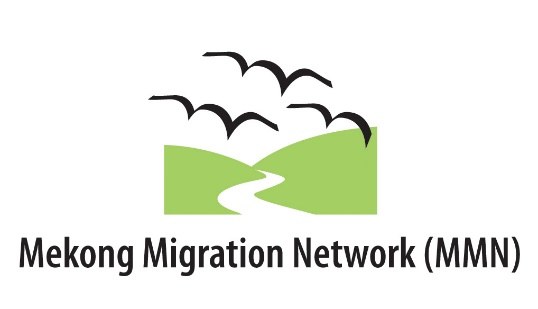 2016 ASEAN ADVOCACY TRAINING4-8 June 2016Bangkok, ThailandApplication Form Application deadline: 27 March 2016 All documents should be sent by email (the signed Memorandum of Agreement should be scanned and sent by email).The Candidate’s name, country and the name of the organization must appear on all documents.Please save the Application Form the following way before emailing it back to us: country_last name of candidate.doc (for example: thailand_boonlert.doc)Send all the required documents before the deadline in order to facilitate the processing of your application. Send the application form in Word format.The deadline for submitting applications is 27 March 2016.Email address: application@mekongmigration.org2016 MMN ASEAN ADVOCACY TRAININGAPPLICATION FORMPlease be sure to complete all sections of the application form and to answer each question fully. Incomplete applications will not be processed. CANDIDATE NOMINATEDCANDIDATE NOMINATEDLast (family) name (as it appears on your passport):First name (as it appears on your passport):Gender:  Male      FemaleWork email (of the Candidate): Personal email (of the Candidate):Telephone:Cell /Mobile phone :Skype ID:Home address:Home address:PART A: PROFILE OF CANDIDATE’S ORGANIZATION (to be completed by the Director of the organization)PART A: PROFILE OF CANDIDATE’S ORGANIZATION (to be completed by the Director of the organization)PART A: PROFILE OF CANDIDATE’S ORGANIZATION (to be completed by the Director of the organization)PART A: PROFILE OF CANDIDATE’S ORGANIZATION (to be completed by the Director of the organization)1. Name of organization:1. Name of organization:1. Name of organization:1. Name of organization:2. Name of Director:2. Name of Director:2. Name of Director:2. Name of Director:3. Mailing address of the organization:3. Mailing address of the organization:3. Mailing address of the organization:3. Mailing address of the organization:Number:Street:Street:P.O. Box:City:City:Province/State:Province/State:Postal Code:Postal Code:Country:Country:4. Telephone:4. Telephone:5. Social Media of the organization (Facebook, Twitter, etc.):5. Social Media of the organization (Facebook, Twitter, etc.):6. Email (of the organization):6. Email (of the organization):7. Email (of the Director):7. Email (of the Director):8. Website:8. Website:8. Website:8. Website:9. Year in which organization was established:9. Year in which organization was established:9. Year in which organization was established:9. Year in which organization was established:10. Number of staff:	Full time	Part time10. Number of staff:	Full time	Part time11. Number of volunteers:11. Number of volunteers:12. Please indicate what types of activities your organization focuses on.      Outreach work                                                         Policy analysis, advocacy      Research                                                                 Service provision      Emergency response                                               Education      Others (Please specify) ________________________________________________________________12. Please indicate what types of activities your organization focuses on.      Outreach work                                                         Policy analysis, advocacy      Research                                                                 Service provision      Emergency response                                               Education      Others (Please specify) ________________________________________________________________12. Please indicate what types of activities your organization focuses on.      Outreach work                                                         Policy analysis, advocacy      Research                                                                 Service provision      Emergency response                                               Education      Others (Please specify) ________________________________________________________________12. Please indicate what types of activities your organization focuses on.      Outreach work                                                         Policy analysis, advocacy      Research                                                                 Service provision      Emergency response                                               Education      Others (Please specify) ________________________________________________________________ACTIVITIESACTIVITIESACTIVITIESACTIVITIES13. Please list your organization’s three (3) main areas of activity (in order of priority) 13. Please list your organization’s three (3) main areas of activity (in order of priority) 13. Please list your organization’s three (3) main areas of activity (in order of priority) 13. Please list your organization’s three (3) main areas of activity (in order of priority) 1.1.1.1.2.2.2.2.3.3.3.3.14. Please describe the main advocacy activities undertaken by your organization, and the Candidate’s roles in these.14. Please describe the main advocacy activities undertaken by your organization, and the Candidate’s roles in these.14. Please describe the main advocacy activities undertaken by your organization, and the Candidate’s roles in these.14. Please describe the main advocacy activities undertaken by your organization, and the Candidate’s roles in these.15. Please describe how your organization  has worked on ASEAN advocacy.15. Please describe how your organization  has worked on ASEAN advocacy.15. Please describe how your organization  has worked on ASEAN advocacy.15. Please describe how your organization  has worked on ASEAN advocacy.16. Please describe how your organization would benefit from the Candidate’s participation in the ASEAN Advocacy training.16. Please describe how your organization would benefit from the Candidate’s participation in the ASEAN Advocacy training.16. Please describe how your organization would benefit from the Candidate’s participation in the ASEAN Advocacy training.16. Please describe how your organization would benefit from the Candidate’s participation in the ASEAN Advocacy training.PART B: PROFILE OF CANDIDATE  (To be completed by the Candidate)PART B: PROFILE OF CANDIDATE  (To be completed by the Candidate)17. Last (family) name:First name:18. Job title within your organization:18. Job title within your organization:19. Status:	Staff	Volunteer19. Status:	Staff	Volunteer20. How long have you been working with this organization?20. How long have you been working with this organization?21. Description of overall  responsibilities:21. Description of overall  responsibilities:22. Please describe how you will personally benefit from the participation in the ASEAN Advocacy training.22. Please describe how you will personally benefit from the participation in the ASEAN Advocacy training.23. Please describe how you plan to apply the knowledge and skills obtained at the training to the advocacy work carried out by your organization.23. Please describe how you plan to apply the knowledge and skills obtained at the training to the advocacy work carried out by your organization.24. Please describe how you plan to contribute the knowledge and skills obtained at the training to the advocacy work carried out by MMN.24. Please describe how you plan to contribute the knowledge and skills obtained at the training to the advocacy work carried out by MMN.LANGUAGELANGUAGELANGUAGE27. Your mother tongue	27. Your mother tongue	27. Your mother tongue	28. Language proficiency in English (Please check the appropriate level):Ability to understand	Ability to speak	Ability to read28. Language proficiency in English (Please check the appropriate level):Ability to understand	Ability to speak	Ability to read28. Language proficiency in English (Please check the appropriate level):Ability to understand	Ability to speak	Ability to readUnderstand without difficultySpeak fluently and accuratelyRead fluentlyUnderstand almost everything  (if addressed slowly) Speak intelligibly(but not always accurate) Read slowlyRequire a lot of translation and repetitionSpeak with difficulty (often looking for words) Read with difficulty  (needs dictionary) 